Ansonia High School Tigers Football 2019Jersey #		Name			Position		Grade2		Ian Schmitmeyer		QB/DB		Fr.3		Kayden Edwards		SE/LB		Fr.4		Hunter Buckingham**	QB/DB		Sr.5		Ethan Fischer**		RB/DB		Sr.7		Reece Stammen**	RB/LB		Jr.9		Alliyah Hall		K		Fr.10/70		Ethan Setser**		TE/LB		Sr.12		Kolton Young		RB/DB		So.14		Isaac Barga**		SE/LB		Jr.15		Jackson Shellhaas	RB/DB		So.21		Dustin Burk		RB/DB		So22		Peyton Beam		RB/LB		So.23		Brock Shellhaas**	RB/DB		Sr.24		Ethan Hemmerich	SE/LB		Jr.25		Maverick Widener	SE/LB		Jr.28		Exzavier Moody		RB/LB		Fr.36		Gabe Zumbrun		RB/LB		Fr.40		Ean McKee		TE/LB		Jr.50		Tytus Gasper		OL/DL		So.52		Preston Prater		OL/DL		Jr.53		Jason Stover		OL/DL		Fr.55		Trevor Martin		OL/DL		Sr.58		Cameron Prater		OL/DL		Jr.60		Zach Ward		OL/DL		Jr.63		Levi Gasper		OL/DL		Fr.65		Austin Ingle		OL/DL		Fr.72		Austin Helmke**		OL/DL		Sr.75		Eyan Hackler		OL/DL		Fr.79		Yukon Riffell		OL/DL		Fr.**Returning Letter WinnerCheerleaders:  Julie Oswalt, Sr., Alexis Morrison, So., Lauren Burns, So., Cierra Rosinski, So., Lilian Billenstein, So., Kaylin Johnson, Fr., Madison Esser, Fr., Heavenly Shilt, Fr., Ariya Wickham, Fr., Kelsey Holden, Mercedes GeesamanHead Varsity Coach:  Matt MacyAssistant Coaches:  TJ Phlipot, Stuart Beisner, Adam Hall, Eric Grilliot, Kyle Homan, Mason Thobe, Kenny EdwardsHead Cheer Advisor:  Kami PhlipotVideographer:  Mike Osterloh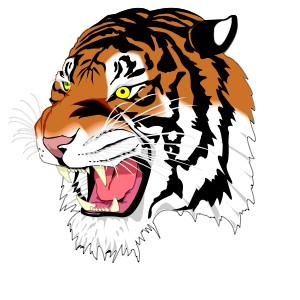 Ansonia High SchoolJim Atchley-SuperintendentJim Robson- PrincipalMatt Macy-Athletic DirectorAthletic Trainer- Kurt Moneysmith (Wayne Health)